NORTHCHURCH PARISH COUNCIL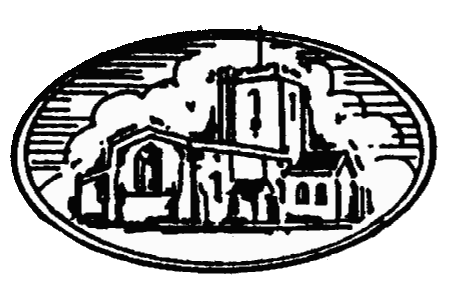 Clerk to the Council: Usha Kilich Northchurch Parish Council116D High StreetNorthchurchHP4 3QNTel./Fax. 01442 876911  email: northchurch.parishcouncil@zen.co.ukPARISH OF NORTHCHURCH  MEETING OF PARISH COUNCIL	TO ALL MEMBERS OF THE COUNCIL	I hereby give you notice that the Council Meeting of the above named Parish will be	Held at THE SOCIAL CENTRE BELL LANE NORTHCHURCH HP4 3 RD ON MONDAY 	1st July 2019 AT 7.30 P.M.All members of the Council are hereby summoned to attend for the purpose of considering and resolving upon the business to be transacted at the Meeting as set out hereunder.Dated this day 27th June 2019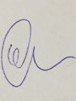 Usha KilichClerk to the CouncilTo:Councillor G Godfrey	ChairmanCouncillor J Clarke	Vice ChairmanCouncillor B EdwardsCouncillor N PocockCouncillor S ReesCouncillor L Pringle	Councillor HolditchCouncillor SomervailNORTHCHURCH PARISH COUNCILClerk to the Council: Usha Kilich Northchurch Parish Council116D High StreetNorthchurchHP4 3QNTel./Fax. 01442 876911email: northchurch.parishcouncil@zen.co.ukAGENDAThis meeting is open to the Public and Press.14. 	Chairman’s Announcements 	The Chairman will announce details of the arrangements in case of fire or other events that might require the meeting room or building to be evacuated.15.	Apologies for AbsenceTo receive any apologies for absence16.	Declaration of Interests linked to any of the Resolutions  	To receive any declarations of interest 17.	Minutes – to approve the minutes of the meeting held on 20TH May  201918.	Matters arising from the minutes of the meeting held on 20th May 201919. 	Chairman’s Report & Correspondence19.1	Website Update19.2	School Sign BE19.3 	SID update19.4	HAPTC subscription renewal 6 June 2019 19.5	Archiving old documents and shredding Temp19.6	Ashridge rumblings19.7	Social Centre complaint19.8	Defib appeal19.9 	DBC Environmental Projects19.10	Ashridge Ramblings19.11	PSPO (Dog Control( Sealed Order July)19.12	DBC Noticeboard The Mead19.13 	Footpath Across Chesham Road19.14	Clerks Summer annual leave19.15	Climate Change Motion 19.16	Pollution in Northchurch19.17	Road Safety working group date of first meeting19.18	CIL money19.19	Dangerous trees on the allotment19.20	Public toilets in Northchurch19.21	Resident proposal for verges/pollinators19.22 	Update on helicopter on the Rec Ground19.23 	Update on Ashlyn’s School20.	Finance and YTD Summary21. 	Next Council Meeting 2nd September 2019